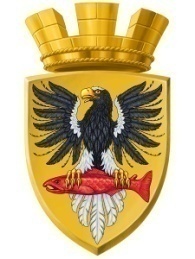 Р О С С И Й С К А Я  Ф Е Д Е Р А Ц И ЯКАМЧАТСКИЙ КРАЙП О С Т А Н О В Л Е Н И ЕАДМИНИСТРАЦИИ ЕЛИЗОВСКОГО ГОРОДСКОГО ПОСЕЛЕНИЯОт 29.08.2018 года                                                                                                               № 1284-п         г.ЕлизовоО размещении в федеральной информационной адресной системе сведений об адресах присвоенных объектам адресации – помещениям в многоквартирном жилом доме            № 20 по ул. Северная в г. Елизово	Руководствуясь ч.3 ст.5 и ч.3 ст.9 Федерального закона от 28.12.2013        № 443-ФЗ «О федеральной информационной адресной системе и о внесении изменений в Федеральный закон «Об общих принципах организации местного самоуправления в Российской Федерации», ст. 14 Федерального закона от 06.10.2003 № 131-ФЗ «Об общих принципах организации местного самоуправления в РФ», Уставом Елизовского городского поселения, Приказом Минфина России от 05.11.2015 № 171н «Об утверждении Перечня элементов планировочной структуры, элементов улично-дорожной сети, элементов объектов адресации, типов зданий (сооружений), помещений, используемых в качестве реквизитов адреса, и Правил сокращенного наименования адресообразующих элементов», в целях актуализации информации в федеральной информационной адресной системе,ПОСТАНОВЛЯЮ:1. Разместить в федеральной информационной адресной системе сведения об адресах, присвоенных объектам адресации - помещениям в многоквартирном жилом доме № 20 по ул. Северная в г. Елизово, ранее не размещенные в государственном адресном реестре, согласно приложению к настоящему постановлению.2. Направить данное постановление в федеральную информационную адресную систему для внесения сведений установленных данным постановлением.Управлению делами администрации Елизовского городского поселения опубликовать (обнародовать) настоящее постановление в средствах массовой информации и разместить в информационно-телекоммуникационной сети «Интернет» на официальном сайте администрации Елизовского городского поселения.Контроль за исполнением настоящего постановления возложить на руководителя Управления архитектуры и градостроительства администрации Елизовского городского поселения.ВрИО Главы администрации Елизовского городского поселения                                                    Д.Б. ЩипицынПриложение к постановлению администрации Елизовского городского поселенияот 29.08.2018 № 1284-пПомещение,с кадастровым номером 41:05:0101006:3324,с кадастровым номером 41:05:0101006:3324,с кадастровым номером 41:05:0101006:3324,с кадастровым номером 41:05:0101006:3324,Россия,Камчатский край,Камчатский край,Елизовский муниципальный район,Елизовский муниципальный район,Елизовский муниципальный район,Елизовский муниципальный район,Елизовское городское поселение,Елизовское городское поселение,Елизовское городское поселение,Елизово г.,Северная ул.,Северная ул.,д.20,кв.1.кв.1.кв.1.кв.1.кв.1.Помещение,с кадастровым номером 41:05:0101006:3325,с кадастровым номером 41:05:0101006:3325,с кадастровым номером 41:05:0101006:3325,с кадастровым номером 41:05:0101006:3325,Россия,Камчатский край,Камчатский край,Елизовский муниципальный район,Елизовский муниципальный район,Елизовский муниципальный район,Елизовский муниципальный район,Елизовское городское поселение,Елизовское городское поселение,Елизовское городское поселение,Елизово г.,Северная ул.,Северная ул.,д.20,кв.2.кв.2.кв.2.кв.2.кв.2.Помещение,с кадастровым номером 41:05:0101006:3326,с кадастровым номером 41:05:0101006:3326,с кадастровым номером 41:05:0101006:3326,с кадастровым номером 41:05:0101006:3326,Россия,Камчатский край,Камчатский край,Елизовский муниципальный район,Елизовский муниципальный район,Елизовский муниципальный район,Елизовский муниципальный район,Елизовское городское поселение,Елизовское городское поселение,Елизовское городское поселение,Елизово г.,Северная ул.,Северная ул.,д.20,кв.3.кв.3.кв.3.кв.3.кв.3.Помещение,с кадастровым номером 41:05:0101006:3347,с кадастровым номером 41:05:0101006:3347,с кадастровым номером 41:05:0101006:3347,с кадастровым номером 41:05:0101006:3347,Россия,Камчатский край,Камчатский край,Елизовский муниципальный район,Елизовский муниципальный район,Елизовский муниципальный район,Елизовский муниципальный район,Елизовское городское поселение,Елизовское городское поселение,Елизовское городское поселение,Елизово г.,Северная ул.,Северная ул.,д.20,кв.4.кв.4.кв.4.кв.4.кв.4.Помещение,с кадастровым номером 41:05:0101006:3348,с кадастровым номером 41:05:0101006:3348,с кадастровым номером 41:05:0101006:3348,с кадастровым номером 41:05:0101006:3348,Россия,Камчатский край,Камчатский край,Елизовский муниципальный район,Елизовский муниципальный район,Елизовский муниципальный район,Елизовский муниципальный район,Елизовское городское поселение,Елизовское городское поселение,Елизовское городское поселение,Елизово г.,Северная ул.,Северная ул.,д.20,кв.5.кв.5.кв.5.кв.5.кв.5.Помещение,с кадастровым номером 41:05:0101006:3349,с кадастровым номером 41:05:0101006:3349,с кадастровым номером 41:05:0101006:3349,с кадастровым номером 41:05:0101006:3349,Россия,Камчатский край,Камчатский край,Елизовский муниципальный район,Елизовский муниципальный район,Елизовский муниципальный район,Елизовский муниципальный район,Елизовское городское поселение,Елизовское городское поселение,Елизовское городское поселение,Елизово г.,Северная ул.,Северная ул.,д.20,кв.6.кв.6.кв.6.кв.6.кв.6.Помещение,с кадастровым номером 41:05:0101006:3370,с кадастровым номером 41:05:0101006:3370,с кадастровым номером 41:05:0101006:3370,с кадастровым номером 41:05:0101006:3370,Россия,Камчатский край,Камчатский край,Елизовский муниципальный район,Елизовский муниципальный район,Елизовский муниципальный район,Елизовский муниципальный район,Елизовское городское поселение,Елизовское городское поселение,Елизовское городское поселение,Елизово г.,Северная ул.,Северная ул.,д.20,кв.7.кв.7.кв.7.кв.7.кв.7.Помещение,с кадастровым номером 41:05:0101006:3371,с кадастровым номером 41:05:0101006:3371,с кадастровым номером 41:05:0101006:3371,с кадастровым номером 41:05:0101006:3371,Россия,Камчатский край,Камчатский край,Елизовский муниципальный район,Елизовский муниципальный район,Елизовский муниципальный район,Елизовский муниципальный район,Елизовское городское поселение,Елизовское городское поселение,Елизовское городское поселение,Елизово г.,Северная ул.,Северная ул.,д.20,кв.8.кв.8.кв.8.кв.8.кв.8.Помещение,с кадастровым номером 41:05:0101006:3372,с кадастровым номером 41:05:0101006:3372,с кадастровым номером 41:05:0101006:3372,с кадастровым номером 41:05:0101006:3372,Россия,Камчатский край,Камчатский край,Елизовский муниципальный район,Елизовский муниципальный район,Елизовский муниципальный район,Елизовский муниципальный район,Елизовское городское поселение,Елизовское городское поселение,Елизовское городское поселение,Елизово г.,Северная ул.,Северная ул.,д.20,кв.9.кв.9.кв.9.кв.9.кв.9.Помещение,с кадастровым номером 41:05:0101006:3394,с кадастровым номером 41:05:0101006:3394,с кадастровым номером 41:05:0101006:3394,с кадастровым номером 41:05:0101006:3394,Россия,Камчатский край,Камчатский край,Елизовский муниципальный район,Елизовский муниципальный район,Елизовский муниципальный район,Елизовский муниципальный район,Елизовское городское поселение,Елизовское городское поселение,Елизовское городское поселение,Елизово г.,Северная ул.,Северная ул.,д.20,кв.10.кв.10.кв.10.кв.10.кв.10.Помещение,с кадастровым номером 41:05:0101006:3395,с кадастровым номером 41:05:0101006:3395,с кадастровым номером 41:05:0101006:3395,с кадастровым номером 41:05:0101006:3395,Россия,Камчатский край,Камчатский край,Елизовский муниципальный район,Елизовский муниципальный район,Елизовский муниципальный район,Елизовский муниципальный район,Елизовское городское поселение,Елизовское городское поселение,Елизовское городское поселение,Елизово г.,Северная ул.,Северная ул.,д.20,кв.11.кв.11.кв.11.кв.11.кв.11.Помещение,с кадастровым номером 41:05:0101006:3396,с кадастровым номером 41:05:0101006:3396,с кадастровым номером 41:05:0101006:3396,с кадастровым номером 41:05:0101006:3396,Россия,Камчатский край,Камчатский край,Елизовский муниципальный район,Елизовский муниципальный район,Елизовский муниципальный район,Елизовский муниципальный район,Елизовское городское поселение,Елизовское городское поселение,Елизовское городское поселение,Елизово г.,Северная ул.,Северная ул.,д.20,кв.12.кв.12.кв.12.кв.12.кв.12.Помещение,с кадастровым номером 41:05:0101006:3418,с кадастровым номером 41:05:0101006:3418,с кадастровым номером 41:05:0101006:3418,с кадастровым номером 41:05:0101006:3418,Россия,Камчатский край,Камчатский край,Елизовский муниципальный район,Елизовский муниципальный район,Елизовский муниципальный район,Елизовский муниципальный район,Елизовское городское поселение,Елизовское городское поселение,Елизовское городское поселение,Елизово г.,Северная ул.,Северная ул.,д.20,кв.13.кв.13.кв.13.кв.13.кв.13.Помещение,с кадастровым номером 41:05:0101006:3419,с кадастровым номером 41:05:0101006:3419,с кадастровым номером 41:05:0101006:3419,с кадастровым номером 41:05:0101006:3419,Россия,Камчатский край,Камчатский край,Елизовский муниципальный район,Елизовский муниципальный район,Елизовский муниципальный район,Елизовский муниципальный район,Елизовское городское поселение,Елизовское городское поселение,Елизовское городское поселение,Елизово г.,Северная ул.,Северная ул.,д.20,кв.14.кв.14.кв.14.кв.14.кв.14.Помещение,с кадастровым номером 41:05:0101006:3420,с кадастровым номером 41:05:0101006:3420,с кадастровым номером 41:05:0101006:3420,с кадастровым номером 41:05:0101006:3420,Россия,Камчатский край,Камчатский край,Елизовский муниципальный район,Елизовский муниципальный район,Елизовский муниципальный район,Елизовский муниципальный район,Елизовское городское поселение,Елизовское городское поселение,Елизовское городское поселение,Елизово г.,Северная ул.,Северная ул.,д.20,кв.15.кв.15.кв.15.кв.15.кв.15.Помещение,с кадастровым номером 41:05:0101006:3327,с кадастровым номером 41:05:0101006:3327,с кадастровым номером 41:05:0101006:3327,с кадастровым номером 41:05:0101006:3327,Россия,Камчатский край,Камчатский край,Елизовский муниципальный район,Елизовский муниципальный район,Елизовский муниципальный район,Елизовский муниципальный район,Елизовское городское поселение,Елизовское городское поселение,Елизовское городское поселение,Елизово г.,Северная ул.,Северная ул.,д.20,кв.16.кв.16.кв.16.кв.16.кв.16.Помещение,с кадастровым номером 41:05:0101006:3328,с кадастровым номером 41:05:0101006:3328,с кадастровым номером 41:05:0101006:3328,с кадастровым номером 41:05:0101006:3328,Россия,Камчатский край,Камчатский край,Елизовский муниципальный район,Елизовский муниципальный район,Елизовский муниципальный район,Елизовский муниципальный район,Елизовское городское поселение,Елизовское городское поселение,Елизовское городское поселение,Елизово г.,Северная ул.,Северная ул.,д.20,кв.17.кв.17.кв.17.кв.17.кв.17.Помещение,с кадастровым номером 41:05:0101006:3329,с кадастровым номером 41:05:0101006:3329,с кадастровым номером 41:05:0101006:3329,с кадастровым номером 41:05:0101006:3329,Россия,Камчатский край,Камчатский край,Елизовский муниципальный район,Елизовский муниципальный район,Елизовский муниципальный район,Елизовский муниципальный район,Елизовское городское поселение,Елизовское городское поселение,Елизовское городское поселение,Елизово г.,Северная ул.,Северная ул.,д.20,кв.18.кв.18.кв.18.кв.18.кв.18.Помещение,с кадастровым номером 41:05:0101006:3350,с кадастровым номером 41:05:0101006:3350,с кадастровым номером 41:05:0101006:3350,с кадастровым номером 41:05:0101006:3350,Россия,Камчатский край,Камчатский край,Елизовский муниципальный район,Елизовский муниципальный район,Елизовский муниципальный район,Елизовский муниципальный район,Елизовское городское поселение,Елизовское городское поселение,Елизовское городское поселение,Елизово г.,Северная ул.,Северная ул.,д.20,кв.19.кв.19.кв.19.кв.19.кв.19.Помещение,с кадастровым номером 41:05:0101006:3351,с кадастровым номером 41:05:0101006:3351,с кадастровым номером 41:05:0101006:3351,с кадастровым номером 41:05:0101006:3351,Россия,Камчатский край,Камчатский край,Елизовский муниципальный район,Елизовский муниципальный район,Елизовский муниципальный район,Елизовский муниципальный район,Елизовское городское поселение,Елизовское городское поселение,Елизовское городское поселение,Елизово г.,Северная ул.,Северная ул.,д.20,кв.20.кв.20.кв.20.кв.20.кв.20.Помещение,с кадастровым номером 41:05:0101006:3352,с кадастровым номером 41:05:0101006:3352,с кадастровым номером 41:05:0101006:3352,с кадастровым номером 41:05:0101006:3352,Россия,Камчатский край,Камчатский край,Елизовский муниципальный район,Елизовский муниципальный район,Елизовский муниципальный район,Елизовский муниципальный район,Елизовское городское поселение,Елизовское городское поселение,Елизовское городское поселение,Елизово г.,Северная ул.,Северная ул.,д.20,кв.21.кв.21.кв.21.кв.21.кв.21.Помещение,с кадастровым номером 41:05:0101006:3373,с кадастровым номером 41:05:0101006:3373,с кадастровым номером 41:05:0101006:3373,с кадастровым номером 41:05:0101006:3373,Россия,Камчатский край,Камчатский край,Елизовский муниципальный район,Елизовский муниципальный район,Елизовский муниципальный район,Елизовский муниципальный район,Елизовское городское поселение,Елизовское городское поселение,Елизовское городское поселение,Елизово г.,Северная ул.,Северная ул.,д.20,кв.22.кв.22.кв.22.кв.22.кв.22.Помещение,с кадастровым номером 41:05:0101006:3374,с кадастровым номером 41:05:0101006:3374,с кадастровым номером 41:05:0101006:3374,с кадастровым номером 41:05:0101006:3374,Россия,Камчатский край,Камчатский край,Елизовский муниципальный район,Елизовский муниципальный район,Елизовский муниципальный район,Елизовский муниципальный район,Елизовское городское поселение,Елизовское городское поселение,Елизовское городское поселение,Елизово г.,Северная ул.,Северная ул.,д.20,кв.23.кв.23.кв.23.кв.23.кв.23.Помещение,с кадастровым номером 41:05:0101006:3375,с кадастровым номером 41:05:0101006:3375,с кадастровым номером 41:05:0101006:3375,с кадастровым номером 41:05:0101006:3375,Россия,Камчатский край,Камчатский край,Елизовский муниципальный район,Елизовский муниципальный район,Елизовский муниципальный район,Елизовский муниципальный район,Елизовское городское поселение,Елизовское городское поселение,Елизовское городское поселение,Елизово г.,Северная ул.,Северная ул.,д.20,кв.24.кв.24.кв.24.кв.24.кв.24.Помещение,с кадастровым номером 41:05:0101006:3397,с кадастровым номером 41:05:0101006:3397,с кадастровым номером 41:05:0101006:3397,с кадастровым номером 41:05:0101006:3397,Россия,Камчатский край,Камчатский край,Елизовский муниципальный район,Елизовский муниципальный район,Елизовский муниципальный район,Елизовский муниципальный район,Елизовское городское поселение,Елизовское городское поселение,Елизовское городское поселение,Елизово г.,Северная ул.,Северная ул.,д.20,кв.25.кв.25.кв.25.кв.25.кв.25.Помещение,с кадастровым номером 41:05:0101006:3398,с кадастровым номером 41:05:0101006:3398,с кадастровым номером 41:05:0101006:3398,с кадастровым номером 41:05:0101006:3398,Россия,Камчатский край,Камчатский край,Елизовский муниципальный район,Елизовский муниципальный район,Елизовский муниципальный район,Елизовский муниципальный район,Елизовское городское поселение,Елизовское городское поселение,Елизовское городское поселение,Елизово г.,Северная ул.,Северная ул.,д.20,кв.26.кв.26.кв.26.кв.26.кв.26.Помещение,с кадастровым номером 41:05:0101006:3399,с кадастровым номером 41:05:0101006:3399,с кадастровым номером 41:05:0101006:3399,с кадастровым номером 41:05:0101006:3399,Россия,Камчатский край,Камчатский край,Елизовский муниципальный район,Елизовский муниципальный район,Елизовский муниципальный район,Елизовский муниципальный район,Елизовское городское поселение,Елизовское городское поселение,Елизовское городское поселение,Елизово г.,Северная ул.,Северная ул.,д.20,кв.27.кв.27.кв.27.кв.27.кв.27.Помещение,с кадастровым номером 41:05:0101006:3421,с кадастровым номером 41:05:0101006:3421,с кадастровым номером 41:05:0101006:3421,с кадастровым номером 41:05:0101006:3421,Россия,Камчатский край,Камчатский край,Елизовский муниципальный район,Елизовский муниципальный район,Елизовский муниципальный район,Елизовский муниципальный район,Елизовское городское поселение,Елизовское городское поселение,Елизовское городское поселение,Елизово г.,Северная ул.,Северная ул.,д.20,кв.28.кв.28.кв.28.кв.28.кв.28.Помещение,с кадастровым номером 41:05:0101006:3422,с кадастровым номером 41:05:0101006:3422,с кадастровым номером 41:05:0101006:3422,с кадастровым номером 41:05:0101006:3422,Россия,Камчатский край,Камчатский край,Елизовский муниципальный район,Елизовский муниципальный район,Елизовский муниципальный район,Елизовский муниципальный район,Елизовское городское поселение,Елизовское городское поселение,Елизовское городское поселение,Елизово г.,Северная ул.,Северная ул.,д.20,кв.29.кв.29.кв.29.кв.29.кв.29.Помещение,с кадастровым номером 41:05:0101006:3423,с кадастровым номером 41:05:0101006:3423,с кадастровым номером 41:05:0101006:3423,с кадастровым номером 41:05:0101006:3423,Россия,Камчатский край,Камчатский край,Елизовский муниципальный район,Елизовский муниципальный район,Елизовский муниципальный район,Елизовский муниципальный район,Елизовское городское поселение,Елизовское городское поселение,Елизовское городское поселение,Елизово г.,Северная ул.,Северная ул.,д.20,кв.30.кв.30.кв.30.кв.30.кв.30.Помещение,с кадастровым номером 41:05:0101006:3330,с кадастровым номером 41:05:0101006:3330,с кадастровым номером 41:05:0101006:3330,с кадастровым номером 41:05:0101006:3330,Россия,Камчатский край,Камчатский край,Елизовский муниципальный район,Елизовский муниципальный район,Елизовский муниципальный район,Елизовский муниципальный район,Елизовское городское поселение,Елизовское городское поселение,Елизовское городское поселение,Елизово г.,Северная ул.,Северная ул.,д.20,кв.31.кв.31.кв.31.кв.31.кв.31.Помещение,с кадастровым номером 41:05:0101006:3331,с кадастровым номером 41:05:0101006:3331,с кадастровым номером 41:05:0101006:3331,с кадастровым номером 41:05:0101006:3331,Россия,Камчатский край,Камчатский край,Елизовский муниципальный район,Елизовский муниципальный район,Елизовский муниципальный район,Елизовский муниципальный район,Елизовское городское поселение,Елизовское городское поселение,Елизовское городское поселение,Елизово г.,Северная ул.,Северная ул.,д.20,кв.32.кв.32.кв.32.кв.32.кв.32.Помещение,с кадастровым номером 41:05:0101006:3332,с кадастровым номером 41:05:0101006:3332,с кадастровым номером 41:05:0101006:3332,с кадастровым номером 41:05:0101006:3332,Россия,Камчатский край,Камчатский край,Елизовский муниципальный район,Елизовский муниципальный район,Елизовский муниципальный район,Елизовский муниципальный район,Елизовское городское поселение,Елизовское городское поселение,Елизовское городское поселение,Елизово г.,Северная ул.,Северная ул.,д.20,кв.33.кв.33.кв.33.кв.33.кв.33.Помещение,с кадастровым номером 41:05:0101006:3353,с кадастровым номером 41:05:0101006:3353,с кадастровым номером 41:05:0101006:3353,с кадастровым номером 41:05:0101006:3353,Россия,Камчатский край,Камчатский край,Елизовский муниципальный район,Елизовский муниципальный район,Елизовский муниципальный район,Елизовский муниципальный район,Елизовское городское поселение,Елизовское городское поселение,Елизовское городское поселение,Елизово г.,Северная ул.,Северная ул.,д.20,кв.34.кв.34.кв.34.кв.34.кв.34.Помещение,с кадастровым номером 41:05:0101006:3354,с кадастровым номером 41:05:0101006:3354,с кадастровым номером 41:05:0101006:3354,с кадастровым номером 41:05:0101006:3354,Россия,Камчатский край,Камчатский край,Елизовский муниципальный район,Елизовский муниципальный район,Елизовский муниципальный район,Елизовский муниципальный район,Елизовское городское поселение,Елизовское городское поселение,Елизовское городское поселение,Елизово г.,Северная ул.,Северная ул.,д.20,кв.35.кв.35.кв.35.кв.35.кв.35.Помещение,с кадастровым номером 41:05:0101006:3355,с кадастровым номером 41:05:0101006:3355,с кадастровым номером 41:05:0101006:3355,с кадастровым номером 41:05:0101006:3355,Россия,Камчатский край,Камчатский край,Елизовский муниципальный район,Елизовский муниципальный район,Елизовский муниципальный район,Елизовский муниципальный район,Елизовское городское поселение,Елизовское городское поселение,Елизовское городское поселение,Елизово г.,Северная ул.,Северная ул.,д.20,кв.36.кв.36.кв.36.кв.36.кв.36.Помещение,с кадастровым номером 41:05:0101006:3376,с кадастровым номером 41:05:0101006:3376,с кадастровым номером 41:05:0101006:3376,с кадастровым номером 41:05:0101006:3376,Россия,Камчатский край,Камчатский край,Елизовский муниципальный район,Елизовский муниципальный район,Елизовский муниципальный район,Елизовский муниципальный район,Елизовское городское поселение,Елизовское городское поселение,Елизовское городское поселение,Елизово г.,Северная ул.,Северная ул.,д.20,кв.37.кв.37.кв.37.кв.37.кв.37.Помещение,с кадастровым номером 41:05:0101006:3377,с кадастровым номером 41:05:0101006:3377,с кадастровым номером 41:05:0101006:3377,с кадастровым номером 41:05:0101006:3377,Россия,Камчатский край,Камчатский край,Елизовский муниципальный район,Елизовский муниципальный район,Елизовский муниципальный район,Елизовский муниципальный район,Елизовское городское поселение,Елизовское городское поселение,Елизовское городское поселение,Елизово г.,Северная ул.,Северная ул.,д.20,кв.38.кв.38.кв.38.кв.38.кв.38.Помещение,с кадастровым номером 41:05:0101006:3378,с кадастровым номером 41:05:0101006:3378,с кадастровым номером 41:05:0101006:3378,с кадастровым номером 41:05:0101006:3378,Россия,Камчатский край,Камчатский край,Елизовский муниципальный район,Елизовский муниципальный район,Елизовский муниципальный район,Елизовский муниципальный район,Елизовское городское поселение,Елизовское городское поселение,Елизовское городское поселение,Елизово г.,Северная ул.,Северная ул.,д.20,кв.39.кв.39.кв.39.кв.39.кв.39.Помещение,с кадастровым номером 41:05:0101006:3400,с кадастровым номером 41:05:0101006:3400,с кадастровым номером 41:05:0101006:3400,с кадастровым номером 41:05:0101006:3400,Россия,Камчатский край,Камчатский край,Елизовский муниципальный район,Елизовский муниципальный район,Елизовский муниципальный район,Елизовский муниципальный район,Елизовское городское поселение,Елизовское городское поселение,Елизовское городское поселение,Елизово г.,Северная ул.,Северная ул.,д.20,кв.40.кв.40.кв.40.кв.40.кв.40.Помещение,с кадастровым номером 41:05:0101006:3401,с кадастровым номером 41:05:0101006:3401,с кадастровым номером 41:05:0101006:3401,с кадастровым номером 41:05:0101006:3401,Россия,Камчатский край,Камчатский край,Елизовский муниципальный район,Елизовский муниципальный район,Елизовский муниципальный район,Елизовский муниципальный район,Елизовское городское поселение,Елизовское городское поселение,Елизовское городское поселение,Елизово г.,Северная ул.,Северная ул.,д.20,кв.41.кв.41.кв.41.кв.41.кв.41.Помещение,с кадастровым номером 41:05:0101006:3402,с кадастровым номером 41:05:0101006:3402,с кадастровым номером 41:05:0101006:3402,с кадастровым номером 41:05:0101006:3402,Россия,Камчатский край,Камчатский край,Елизовский муниципальный район,Елизовский муниципальный район,Елизовский муниципальный район,Елизовский муниципальный район,Елизовское городское поселение,Елизовское городское поселение,Елизовское городское поселение,Елизово г.,Северная ул.,Северная ул.,д.20,кв.42.кв.42.кв.42.кв.42.кв.42.Помещение,с кадастровым номером 41:05:0101006:3424,с кадастровым номером 41:05:0101006:3424,с кадастровым номером 41:05:0101006:3424,с кадастровым номером 41:05:0101006:3424,Россия,Камчатский край,Камчатский край,Елизовский муниципальный район,Елизовский муниципальный район,Елизовский муниципальный район,Елизовский муниципальный район,Елизовское городское поселение,Елизовское городское поселение,Елизовское городское поселение,Елизово г.,Северная ул.,Северная ул.,д.20,кв.43.кв.43.кв.43.кв.43.кв.43.Помещение,с кадастровым номером 41:05:0101006:3425,с кадастровым номером 41:05:0101006:3425,с кадастровым номером 41:05:0101006:3425,с кадастровым номером 41:05:0101006:3425,Россия,Камчатский край,Камчатский край,Елизовский муниципальный район,Елизовский муниципальный район,Елизовский муниципальный район,Елизовский муниципальный район,Елизовское городское поселение,Елизовское городское поселение,Елизовское городское поселение,Елизово г.,Северная ул.,Северная ул.,д.20,кв.44.кв.44.кв.44.кв.44.кв.44.Помещение,с кадастровым номером 41:05:0101006:3426,с кадастровым номером 41:05:0101006:3426,с кадастровым номером 41:05:0101006:3426,с кадастровым номером 41:05:0101006:3426,Россия,Камчатский край,Камчатский край,Елизовский муниципальный район,Елизовский муниципальный район,Елизовский муниципальный район,Елизовский муниципальный район,Елизовское городское поселение,Елизовское городское поселение,Елизовское городское поселение,Елизово г.,Северная ул.,Северная ул.,д.20,кв.45.кв.45.кв.45.кв.45.кв.45.Помещение,с кадастровым номером 41:05:0101006:3333,с кадастровым номером 41:05:0101006:3333,с кадастровым номером 41:05:0101006:3333,с кадастровым номером 41:05:0101006:3333,Россия,Камчатский край,Камчатский край,Елизовский муниципальный район,Елизовский муниципальный район,Елизовский муниципальный район,Елизовский муниципальный район,Елизовское городское поселение,Елизовское городское поселение,Елизовское городское поселение,Елизово г.,Северная ул.,Северная ул.,д.20,кв.46.кв.46.кв.46.кв.46.кв.46.Помещение,с кадастровым номером 41:05:0101006:3334,с кадастровым номером 41:05:0101006:3334,с кадастровым номером 41:05:0101006:3334,с кадастровым номером 41:05:0101006:3334,Россия,Камчатский край,Камчатский край,Елизовский муниципальный район,Елизовский муниципальный район,Елизовский муниципальный район,Елизовский муниципальный район,Елизовское городское поселение,Елизовское городское поселение,Елизовское городское поселение,Елизово г.,Северная ул.,Северная ул.,д.20,кв.47.кв.47.кв.47.кв.47.кв.47.Помещение,с кадастровым номером 41:05:0101006:3335,с кадастровым номером 41:05:0101006:3335,с кадастровым номером 41:05:0101006:3335,с кадастровым номером 41:05:0101006:3335,Россия,Камчатский край,Камчатский край,Елизовский муниципальный район,Елизовский муниципальный район,Елизовский муниципальный район,Елизовский муниципальный район,Елизовское городское поселение,Елизовское городское поселение,Елизовское городское поселение,Елизово г.,Северная ул.,Северная ул.,д.20,кв.48.кв.48.кв.48.кв.48.кв.48.Помещение,с кадастровым номером 41:05:0101006:3356,с кадастровым номером 41:05:0101006:3356,с кадастровым номером 41:05:0101006:3356,с кадастровым номером 41:05:0101006:3356,Россия,Камчатский край,Камчатский край,Елизовский муниципальный район,Елизовский муниципальный район,Елизовский муниципальный район,Елизовский муниципальный район,Елизовское городское поселение,Елизовское городское поселение,Елизовское городское поселение,Елизово г.,Северная ул.,Северная ул.,д.20,кв.49.кв.49.кв.49.кв.49.кв.49.Помещение,с кадастровым номером 41:05:0101006:3357,с кадастровым номером 41:05:0101006:3357,с кадастровым номером 41:05:0101006:3357,с кадастровым номером 41:05:0101006:3357,Россия,Камчатский край,Камчатский край,Елизовский муниципальный район,Елизовский муниципальный район,Елизовский муниципальный район,Елизовский муниципальный район,Елизовское городское поселение,Елизовское городское поселение,Елизовское городское поселение,Елизово г.,Северная ул.,Северная ул.,д.20,кв.50.кв.50.кв.50.кв.50.кв.50.Помещение,с кадастровым номером 41:05:0101006:3358,с кадастровым номером 41:05:0101006:3358,с кадастровым номером 41:05:0101006:3358,с кадастровым номером 41:05:0101006:3358,Россия,Камчатский край,Камчатский край,Елизовский муниципальный район,Елизовский муниципальный район,Елизовский муниципальный район,Елизовский муниципальный район,Елизовское городское поселение,Елизовское городское поселение,Елизовское городское поселение,Елизово г.,Северная ул.,Северная ул.,д.20,кв.51.кв.51.кв.51.кв.51.кв.51.Помещение,с кадастровым номером 41:05:0101006:3379,с кадастровым номером 41:05:0101006:3379,с кадастровым номером 41:05:0101006:3379,с кадастровым номером 41:05:0101006:3379,Россия,Камчатский край,Камчатский край,Елизовский муниципальный район,Елизовский муниципальный район,Елизовский муниципальный район,Елизовский муниципальный район,Елизовское городское поселение,Елизовское городское поселение,Елизовское городское поселение,Елизово г.,Северная ул.,Северная ул.,д.20,кв.52.кв.52.кв.52.кв.52.кв.52.Помещение,с кадастровым номером 41:05:0101006:3380,с кадастровым номером 41:05:0101006:3380,с кадастровым номером 41:05:0101006:3380,с кадастровым номером 41:05:0101006:3380,Россия,Камчатский край,Камчатский край,Елизовский муниципальный район,Елизовский муниципальный район,Елизовский муниципальный район,Елизовский муниципальный район,Елизовское городское поселение,Елизовское городское поселение,Елизовское городское поселение,Елизово г.,Северная ул.,Северная ул.,д.20,кв.53.кв.53.кв.53.кв.53.кв.53.Помещение,с кадастровым номером 41:05:0101006:3381,с кадастровым номером 41:05:0101006:3381,с кадастровым номером 41:05:0101006:3381,с кадастровым номером 41:05:0101006:3381,Россия,Камчатский край,Камчатский край,Елизовский муниципальный район,Елизовский муниципальный район,Елизовский муниципальный район,Елизовский муниципальный район,Елизовское городское поселение,Елизовское городское поселение,Елизовское городское поселение,Елизово г.,Северная ул.,Северная ул.,д.20,кв.54.кв.54.кв.54.кв.54.кв.54.Помещение,с кадастровым номером 41:05:0101006:3403,с кадастровым номером 41:05:0101006:3403,с кадастровым номером 41:05:0101006:3403,с кадастровым номером 41:05:0101006:3403,Россия,Камчатский край,Камчатский край,Елизовский муниципальный район,Елизовский муниципальный район,Елизовский муниципальный район,Елизовский муниципальный район,Елизовское городское поселение,Елизовское городское поселение,Елизовское городское поселение,Елизово г.,Северная ул.,Северная ул.,д.20,кв.55.кв.55.кв.55.кв.55.кв.55.Помещение,с кадастровым номером 41:05:0101006:3404,с кадастровым номером 41:05:0101006:3404,с кадастровым номером 41:05:0101006:3404,с кадастровым номером 41:05:0101006:3404,Россия,Камчатский край,Камчатский край,Елизовский муниципальный район,Елизовский муниципальный район,Елизовский муниципальный район,Елизовский муниципальный район,Елизовское городское поселение,Елизовское городское поселение,Елизовское городское поселение,Елизово г.,Северная ул.,Северная ул.,д.20,кв.56.кв.56.кв.56.кв.56.кв.56.Помещение,с кадастровым номером 41:05:0101006:3405,с кадастровым номером 41:05:0101006:3405,с кадастровым номером 41:05:0101006:3405,с кадастровым номером 41:05:0101006:3405,Россия,Камчатский край,Камчатский край,Елизовский муниципальный район,Елизовский муниципальный район,Елизовский муниципальный район,Елизовский муниципальный район,Елизовское городское поселение,Елизовское городское поселение,Елизовское городское поселение,Елизово г.,Северная ул.,Северная ул.,д.20,кв.57.кв.57.кв.57.кв.57.кв.57.Помещение,с кадастровым номером 41:05:0101006:3427,с кадастровым номером 41:05:0101006:3427,с кадастровым номером 41:05:0101006:3427,с кадастровым номером 41:05:0101006:3427,Россия,Камчатский край,Камчатский край,Елизовский муниципальный район,Елизовский муниципальный район,Елизовский муниципальный район,Елизовский муниципальный район,Елизовское городское поселение,Елизовское городское поселение,Елизовское городское поселение,Елизово г.,Северная ул.,Северная ул.,д.20,кв.58.кв.58.кв.58.кв.58.кв.58.Помещение,с кадастровым номером 41:05:0101006:3428,с кадастровым номером 41:05:0101006:3428,с кадастровым номером 41:05:0101006:3428,с кадастровым номером 41:05:0101006:3428,Россия,Камчатский край,Камчатский край,Елизовский муниципальный район,Елизовский муниципальный район,Елизовский муниципальный район,Елизовский муниципальный район,Елизовское городское поселение,Елизовское городское поселение,Елизовское городское поселение,Елизово г.,Северная ул.,Северная ул.,д.20,кв.59.кв.59.кв.59.кв.59.кв.59.Помещение,с кадастровым номером 41:05:0101006:3429,с кадастровым номером 41:05:0101006:3429,с кадастровым номером 41:05:0101006:3429,с кадастровым номером 41:05:0101006:3429,Россия,Камчатский край,Камчатский край,Елизовский муниципальный район,Елизовский муниципальный район,Елизовский муниципальный район,Елизовский муниципальный район,Елизовское городское поселение,Елизовское городское поселение,Елизовское городское поселение,Елизово г.,Северная ул.,Северная ул.,д.20,кв.60.кв.60.кв.60.кв.60.кв.60.Помещение,с кадастровым номером 41:05:0101006:3336,с кадастровым номером 41:05:0101006:3336,с кадастровым номером 41:05:0101006:3336,с кадастровым номером 41:05:0101006:3336,Россия,Камчатский край,Камчатский край,Елизовский муниципальный район,Елизовский муниципальный район,Елизовский муниципальный район,Елизовский муниципальный район,Елизовское городское поселение,Елизовское городское поселение,Елизовское городское поселение,Елизово г.,Северная ул.,Северная ул.,д.20,кв.61.кв.61.кв.61.кв.61.кв.61.Помещение,с кадастровым номером 41:05:0101006:3337,с кадастровым номером 41:05:0101006:3337,с кадастровым номером 41:05:0101006:3337,с кадастровым номером 41:05:0101006:3337,Россия,Камчатский край,Камчатский край,Елизовский муниципальный район,Елизовский муниципальный район,Елизовский муниципальный район,Елизовский муниципальный район,Елизовское городское поселение,Елизовское городское поселение,Елизовское городское поселение,Елизово г.,Северная ул.,Северная ул.,д.20,кв.62.кв.62.кв.62.кв.62.кв.62.Помещение,с кадастровым номером 41:05:0101006:3359,с кадастровым номером 41:05:0101006:3359,с кадастровым номером 41:05:0101006:3359,с кадастровым номером 41:05:0101006:3359,Россия,Камчатский край,Камчатский край,Елизовский муниципальный район,Елизовский муниципальный район,Елизовский муниципальный район,Елизовский муниципальный район,Елизовское городское поселение,Елизовское городское поселение,Елизовское городское поселение,Елизово г.,Северная ул.,Северная ул.,д.20,кв.63.кв.63.кв.63.кв.63.кв.63.Помещение,с кадастровым номером 41:05:0101006:3360,с кадастровым номером 41:05:0101006:3360,с кадастровым номером 41:05:0101006:3360,с кадастровым номером 41:05:0101006:3360,Россия,Камчатский край,Камчатский край,Елизовский муниципальный район,Елизовский муниципальный район,Елизовский муниципальный район,Елизовский муниципальный район,Елизовское городское поселение,Елизовское городское поселение,Елизовское городское поселение,Елизово г.,Северная ул.,Северная ул.,д.20,кв.64.кв.64.кв.64.кв.64.кв.64.Помещение,с кадастровым номером 41:05:0101006:3361,с кадастровым номером 41:05:0101006:3361,с кадастровым номером 41:05:0101006:3361,с кадастровым номером 41:05:0101006:3361,Россия,Камчатский край,Камчатский край,Елизовский муниципальный район,Елизовский муниципальный район,Елизовский муниципальный район,Елизовский муниципальный район,Елизовское городское поселение,Елизовское городское поселение,Елизовское городское поселение,Елизово г.,Северная ул.,Северная ул.,д.20,кв.65.кв.65.кв.65.кв.65.кв.65.Помещение,с кадастровым номером 41:05:0101006:3382,с кадастровым номером 41:05:0101006:3382,с кадастровым номером 41:05:0101006:3382,с кадастровым номером 41:05:0101006:3382,Россия,Камчатский край,Камчатский край,Елизовский муниципальный район,Елизовский муниципальный район,Елизовский муниципальный район,Елизовский муниципальный район,Елизовское городское поселение,Елизовское городское поселение,Елизовское городское поселение,Елизово г.,Северная ул.,Северная ул.,д.20,кв.66.кв.66.кв.66.кв.66.кв.66.Помещение,с кадастровым номером 41:05:0101006:3383,с кадастровым номером 41:05:0101006:3383,с кадастровым номером 41:05:0101006:3383,с кадастровым номером 41:05:0101006:3383,Россия,Камчатский край,Камчатский край,Елизовский муниципальный район,Елизовский муниципальный район,Елизовский муниципальный район,Елизовский муниципальный район,Елизовское городское поселение,Елизовское городское поселение,Елизовское городское поселение,Елизово г.,Северная ул.,Северная ул.,д.20,кв.67.кв.67.кв.67.кв.67.кв.67.Помещение,с кадастровым номером 41:05:0101006:3384,с кадастровым номером 41:05:0101006:3384,с кадастровым номером 41:05:0101006:3384,с кадастровым номером 41:05:0101006:3384,Россия,Камчатский край,Камчатский край,Елизовский муниципальный район,Елизовский муниципальный район,Елизовский муниципальный район,Елизовский муниципальный район,Елизовское городское поселение,Елизовское городское поселение,Елизовское городское поселение,Елизово г.,Северная ул.,Северная ул.,д.20,кв.68.кв.68.кв.68.кв.68.кв.68.Помещение,с кадастровым номером 41:05:0101006:3406,с кадастровым номером 41:05:0101006:3406,с кадастровым номером 41:05:0101006:3406,с кадастровым номером 41:05:0101006:3406,Россия,Камчатский край,Камчатский край,Елизовский муниципальный район,Елизовский муниципальный район,Елизовский муниципальный район,Елизовский муниципальный район,Елизовское городское поселение,Елизовское городское поселение,Елизовское городское поселение,Елизово г.,Северная ул.,Северная ул.,д.20,кв.69.кв.69.кв.69.кв.69.кв.69.Помещение,с кадастровым номером 41:05:0101006:3407,с кадастровым номером 41:05:0101006:3407,с кадастровым номером 41:05:0101006:3407,с кадастровым номером 41:05:0101006:3407,Россия,Камчатский край,Камчатский край,Елизовский муниципальный район,Елизовский муниципальный район,Елизовский муниципальный район,Елизовский муниципальный район,Елизовское городское поселение,Елизовское городское поселение,Елизовское городское поселение,Елизово г.,Северная ул.,Северная ул.,д.20,кв.70.кв.70.кв.70.кв.70.кв.70.Помещение,с кадастровым номером 41:05:0101006:3408,с кадастровым номером 41:05:0101006:3408,с кадастровым номером 41:05:0101006:3408,с кадастровым номером 41:05:0101006:3408,Россия,Камчатский край,Камчатский край,Елизовский муниципальный район,Елизовский муниципальный район,Елизовский муниципальный район,Елизовский муниципальный район,Елизовское городское поселение,Елизовское городское поселение,Елизовское городское поселение,Елизово г.,Северная ул.,Северная ул.,д.20,кв.71.кв.71.кв.71.кв.71.кв.71.Помещение,с кадастровым номером 41:05:0101006:3430,с кадастровым номером 41:05:0101006:3430,с кадастровым номером 41:05:0101006:3430,с кадастровым номером 41:05:0101006:3430,Россия,Камчатский край,Камчатский край,Елизовский муниципальный район,Елизовский муниципальный район,Елизовский муниципальный район,Елизовский муниципальный район,Елизовское городское поселение,Елизовское городское поселение,Елизовское городское поселение,Елизово г.,Северная ул.,Северная ул.,д.20,кв.72.кв.72.кв.72.кв.72.кв.72.Помещение,с кадастровым номером 41:05:0101006:3431,с кадастровым номером 41:05:0101006:3431,с кадастровым номером 41:05:0101006:3431,с кадастровым номером 41:05:0101006:3431,Россия,Камчатский край,Камчатский край,Елизовский муниципальный район,Елизовский муниципальный район,Елизовский муниципальный район,Елизовский муниципальный район,Елизовское городское поселение,Елизовское городское поселение,Елизовское городское поселение,Елизово г.,Северная ул.,Северная ул.,д.20,кв.73.кв.73.кв.73.кв.73.кв.73.Помещение,с кадастровым номером 41:05:0101006:3432,с кадастровым номером 41:05:0101006:3432,с кадастровым номером 41:05:0101006:3432,с кадастровым номером 41:05:0101006:3432,Россия,Камчатский край,Камчатский край,Елизовский муниципальный район,Елизовский муниципальный район,Елизовский муниципальный район,Елизовский муниципальный район,Елизовское городское поселение,Елизовское городское поселение,Елизовское городское поселение,Елизово г.,Северная ул.,Северная ул.,д.20,кв.74.кв.74.кв.74.кв.74.кв.74.Помещение,с кадастровым номером 41:05:0101006:3338,с кадастровым номером 41:05:0101006:3338,с кадастровым номером 41:05:0101006:3338,с кадастровым номером 41:05:0101006:3338,Россия,Камчатский край,Камчатский край,Елизовский муниципальный район,Елизовский муниципальный район,Елизовский муниципальный район,Елизовский муниципальный район,Елизовское городское поселение,Елизовское городское поселение,Елизовское городское поселение,Елизово г.,Северная ул.,Северная ул.,д.20,кв.75.кв.75.кв.75.кв.75.кв.75.Помещение,с кадастровым номером 41:05:0101006:3339,с кадастровым номером 41:05:0101006:3339,с кадастровым номером 41:05:0101006:3339,с кадастровым номером 41:05:0101006:3339,Россия,Камчатский край,Камчатский край,Елизовский муниципальный район,Елизовский муниципальный район,Елизовский муниципальный район,Елизовский муниципальный район,Елизовское городское поселение,Елизовское городское поселение,Елизовское городское поселение,Елизово г.,Северная ул.,Северная ул.,д.20,кв.76.кв.76.кв.76.кв.76.кв.76.Помещение,с кадастровым номером 41:05:0101006:3340,с кадастровым номером 41:05:0101006:3340,с кадастровым номером 41:05:0101006:3340,с кадастровым номером 41:05:0101006:3340,Россия,Камчатский край,Камчатский край,Елизовский муниципальный район,Елизовский муниципальный район,Елизовский муниципальный район,Елизовский муниципальный район,Елизовское городское поселение,Елизовское городское поселение,Елизовское городское поселение,Елизово г.,Северная ул.,Северная ул.,д.20,кв.77.кв.77.кв.77.кв.77.кв.77.Помещение,с кадастровым номером 41:05:0101006:3362,с кадастровым номером 41:05:0101006:3362,с кадастровым номером 41:05:0101006:3362,с кадастровым номером 41:05:0101006:3362,Россия,Камчатский край,Камчатский край,Елизовский муниципальный район,Елизовский муниципальный район,Елизовский муниципальный район,Елизовский муниципальный район,Елизовское городское поселение,Елизовское городское поселение,Елизовское городское поселение,Елизово г.,Северная ул.,Северная ул.,д.20,кв.78.кв.78.кв.78.кв.78.кв.78.Помещение,с кадастровым номером 41:05:0101006:4363,с кадастровым номером 41:05:0101006:4363,с кадастровым номером 41:05:0101006:4363,с кадастровым номером 41:05:0101006:4363,Россия,Камчатский край,Камчатский край,Елизовский муниципальный район,Елизовский муниципальный район,Елизовский муниципальный район,Елизовский муниципальный район,Елизовское городское поселение,Елизовское городское поселение,Елизовское городское поселение,Елизово г.,Северная ул.,Северная ул.,д.20,кв.79.кв.79.кв.79.кв.79.кв.79.Помещение,с кадастровым номером 41:05:0101006:3363,с кадастровым номером 41:05:0101006:3363,с кадастровым номером 41:05:0101006:3363,с кадастровым номером 41:05:0101006:3363,Россия,Камчатский край,Камчатский край,Елизовский муниципальный район,Елизовский муниципальный район,Елизовский муниципальный район,Елизовский муниципальный район,Елизовское городское поселение,Елизовское городское поселение,Елизовское городское поселение,Елизово г.,Северная ул.,Северная ул.,д.20,кв.80.кв.80.кв.80.кв.80.кв.80.Помещение,с кадастровым номером 41:05:0101006:3385,с кадастровым номером 41:05:0101006:3385,с кадастровым номером 41:05:0101006:3385,с кадастровым номером 41:05:0101006:3385,Россия,Камчатский край,Камчатский край,Елизовский муниципальный район,Елизовский муниципальный район,Елизовский муниципальный район,Елизовский муниципальный район,Елизовское городское поселение,Елизовское городское поселение,Елизовское городское поселение,Елизово г.,Северная ул.,Северная ул.,д.20,кв.81.кв.81.кв.81.кв.81.кв.81.Помещение,с кадастровым номером 41:05:0101006:3386,с кадастровым номером 41:05:0101006:3386,с кадастровым номером 41:05:0101006:3386,с кадастровым номером 41:05:0101006:3386,Россия,Камчатский край,Камчатский край,Елизовский муниципальный район,Елизовский муниципальный район,Елизовский муниципальный район,Елизовский муниципальный район,Елизовское городское поселение,Елизовское городское поселение,Елизовское городское поселение,Елизово г.,Северная ул.,Северная ул.,д.20,кв.82.кв.82.кв.82.кв.82.кв.82.Помещение,с кадастровым номером 41:05:0101006:3387,с кадастровым номером 41:05:0101006:3387,с кадастровым номером 41:05:0101006:3387,с кадастровым номером 41:05:0101006:3387,Россия,Камчатский край,Камчатский край,Елизовский муниципальный район,Елизовский муниципальный район,Елизовский муниципальный район,Елизовский муниципальный район,Елизовское городское поселение,Елизовское городское поселение,Елизовское городское поселение,Елизово г.,Северная ул.,Северная ул.,д.20,кв.83.кв.83.кв.83.кв.83.кв.83.Помещение,с кадастровым номером 41:05:0101006:3409,с кадастровым номером 41:05:0101006:3409,с кадастровым номером 41:05:0101006:3409,с кадастровым номером 41:05:0101006:3409,Россия,Камчатский край,Камчатский край,Елизовский муниципальный район,Елизовский муниципальный район,Елизовский муниципальный район,Елизовский муниципальный район,Елизовское городское поселение,Елизовское городское поселение,Елизовское городское поселение,Елизово г.,Северная ул.,Северная ул.,д.20,кв.84.кв.84.кв.84.кв.84.кв.84.Помещение,с кадастровым номером 41:05:0101006:3410,с кадастровым номером 41:05:0101006:3410,с кадастровым номером 41:05:0101006:3410,с кадастровым номером 41:05:0101006:3410,Россия,Камчатский край,Камчатский край,Елизовский муниципальный район,Елизовский муниципальный район,Елизовский муниципальный район,Елизовский муниципальный район,Елизовское городское поселение,Елизовское городское поселение,Елизовское городское поселение,Елизово г.,Северная ул.,Северная ул.,д.20,кв.85.кв.85.кв.85.кв.85.кв.85.Помещение,с кадастровым номером 41:05:0101006:3411,с кадастровым номером 41:05:0101006:3411,с кадастровым номером 41:05:0101006:3411,с кадастровым номером 41:05:0101006:3411,Россия,Камчатский край,Камчатский край,Елизовский муниципальный район,Елизовский муниципальный район,Елизовский муниципальный район,Елизовский муниципальный район,Елизовское городское поселение,Елизовское городское поселение,Елизовское городское поселение,Елизово г.,Северная ул.,Северная ул.,д.20,кв.86.кв.86.кв.86.кв.86.кв.86.Помещение,с кадастровым номером 41:05:0101006:3433,с кадастровым номером 41:05:0101006:3433,с кадастровым номером 41:05:0101006:3433,с кадастровым номером 41:05:0101006:3433,Россия,Камчатский край,Камчатский край,Елизовский муниципальный район,Елизовский муниципальный район,Елизовский муниципальный район,Елизовский муниципальный район,Елизовское городское поселение,Елизовское городское поселение,Елизовское городское поселение,Елизово г.,Северная ул.,Северная ул.,д.20,кв.87.кв.87.кв.87.кв.87.кв.87.Помещение,с кадастровым номером 41:05:0101006:3434,с кадастровым номером 41:05:0101006:3434,с кадастровым номером 41:05:0101006:3434,с кадастровым номером 41:05:0101006:3434,Россия,Камчатский край,Камчатский край,Елизовский муниципальный район,Елизовский муниципальный район,Елизовский муниципальный район,Елизовский муниципальный район,Елизовское городское поселение,Елизовское городское поселение,Елизовское городское поселение,Елизово г.,Северная ул.,Северная ул.,д.20,кв.88.кв.88.кв.88.кв.88.кв.88.Помещение,с кадастровым номером 41:05:0101006:3435,с кадастровым номером 41:05:0101006:3435,с кадастровым номером 41:05:0101006:3435,с кадастровым номером 41:05:0101006:3435,Россия,Камчатский край,Камчатский край,Елизовский муниципальный район,Елизовский муниципальный район,Елизовский муниципальный район,Елизовский муниципальный район,Елизовское городское поселение,Елизовское городское поселение,Елизовское городское поселение,Елизово г.,Северная ул.,Северная ул.,д.20,кв.89.кв.89.кв.89.кв.89.кв.89.Помещение,с кадастровым номером 41:05:0101006:3341,с кадастровым номером 41:05:0101006:3341,с кадастровым номером 41:05:0101006:3341,с кадастровым номером 41:05:0101006:3341,Россия,Камчатский край,Камчатский край,Елизовский муниципальный район,Елизовский муниципальный район,Елизовский муниципальный район,Елизовский муниципальный район,Елизовское городское поселение,Елизовское городское поселение,Елизовское городское поселение,Елизово г.,Северная ул.,Северная ул.,д.20,кв.90.кв.90.кв.90.кв.90.кв.90.Помещение,с кадастровым номером 41:05:0101006:3342,с кадастровым номером 41:05:0101006:3342,с кадастровым номером 41:05:0101006:3342,с кадастровым номером 41:05:0101006:3342,Россия,Камчатский край,Камчатский край,Елизовский муниципальный район,Елизовский муниципальный район,Елизовский муниципальный район,Елизовский муниципальный район,Елизовское городское поселение,Елизовское городское поселение,Елизовское городское поселение,Елизово г.,Северная ул.,Северная ул.,д.20,кв.91.кв.91.кв.91.кв.91.кв.91.Помещение,с кадастровым номером 41:05:0101006:3343,с кадастровым номером 41:05:0101006:3343,с кадастровым номером 41:05:0101006:3343,с кадастровым номером 41:05:0101006:3343,Россия,Камчатский край,Камчатский край,Елизовский муниципальный район,Елизовский муниципальный район,Елизовский муниципальный район,Елизовский муниципальный район,Елизовское городское поселение,Елизовское городское поселение,Елизовское городское поселение,Елизово г.,Северная ул.,Северная ул.,д.20,кв.92.кв.92.кв.92.кв.92.кв.92.Помещение,с кадастровым номером 41:05:0101006:3364,с кадастровым номером 41:05:0101006:3364,с кадастровым номером 41:05:0101006:3364,с кадастровым номером 41:05:0101006:3364,Россия,Камчатский край,Камчатский край,Елизовский муниципальный район,Елизовский муниципальный район,Елизовский муниципальный район,Елизовский муниципальный район,Елизовское городское поселение,Елизовское городское поселение,Елизовское городское поселение,Елизово г.,Северная ул.,Северная ул.,д.20,кв.93.кв.93.кв.93.кв.93.кв.93.Помещение,с кадастровым номером 41:05:0101006:3365,с кадастровым номером 41:05:0101006:3365,с кадастровым номером 41:05:0101006:3365,с кадастровым номером 41:05:0101006:3365,Россия,Камчатский край,Камчатский край,Елизовский муниципальный район,Елизовский муниципальный район,Елизовский муниципальный район,Елизовский муниципальный район,Елизовское городское поселение,Елизовское городское поселение,Елизовское городское поселение,Елизово г.,Северная ул.,Северная ул.,д.20,кв.94.кв.94.кв.94.кв.94.кв.94.Помещение,с кадастровым номером 41:05:0101006:3366,с кадастровым номером 41:05:0101006:3366,с кадастровым номером 41:05:0101006:3366,с кадастровым номером 41:05:0101006:3366,Россия,Камчатский край,Камчатский край,Елизовский муниципальный район,Елизовский муниципальный район,Елизовский муниципальный район,Елизовский муниципальный район,Елизовское городское поселение,Елизовское городское поселение,Елизовское городское поселение,Елизово г.,Северная ул.,Северная ул.,д.20,кв.95.кв.95.кв.95.кв.95.кв.95.Помещение,с кадастровым номером 41:05:0101006:3388,с кадастровым номером 41:05:0101006:3388,с кадастровым номером 41:05:0101006:3388,с кадастровым номером 41:05:0101006:3388,Россия,Камчатский край,Камчатский край,Елизовский муниципальный район,Елизовский муниципальный район,Елизовский муниципальный район,Елизовский муниципальный район,Елизовское городское поселение,Елизовское городское поселение,Елизовское городское поселение,Елизово г.,Северная ул.,Северная ул.,д.20,кв.96.кв.96.кв.96.кв.96.кв.96.Помещение,с кадастровым номером 41:05:0101006:3389,с кадастровым номером 41:05:0101006:3389,с кадастровым номером 41:05:0101006:3389,с кадастровым номером 41:05:0101006:3389,Россия,Камчатский край,Камчатский край,Елизовский муниципальный район,Елизовский муниципальный район,Елизовский муниципальный район,Елизовский муниципальный район,Елизовское городское поселение,Елизовское городское поселение,Елизовское городское поселение,Елизово г.,Северная ул.,Северная ул.,д.20,кв.97.кв.97.кв.97.кв.97.кв.97.Помещение,с кадастровым номером 41:05:0101006:3390,с кадастровым номером 41:05:0101006:3390,с кадастровым номером 41:05:0101006:3390,с кадастровым номером 41:05:0101006:3390,Россия,Камчатский край,Камчатский край,Елизовский муниципальный район,Елизовский муниципальный район,Елизовский муниципальный район,Елизовский муниципальный район,Елизовское городское поселение,Елизовское городское поселение,Елизовское городское поселение,Елизово г.,Северная ул.,Северная ул.,д.20,кв.98.кв.98.кв.98.кв.98.кв.98.Помещение,с кадастровым номером 41:05:0101006:3412,с кадастровым номером 41:05:0101006:3412,с кадастровым номером 41:05:0101006:3412,с кадастровым номером 41:05:0101006:3412,Россия,Камчатский край,Камчатский край,Елизовский муниципальный район,Елизовский муниципальный район,Елизовский муниципальный район,Елизовский муниципальный район,Елизовское городское поселение,Елизовское городское поселение,Елизовское городское поселение,Елизово г.,Северная ул.,Северная ул.,д.20,кв.99.кв.99.кв.99.кв.99.кв.99.Помещение,с кадастровым номером 41:05:0101006:3413,с кадастровым номером 41:05:0101006:3413,с кадастровым номером 41:05:0101006:3413,с кадастровым номером 41:05:0101006:3413,Россия,Камчатский край,Камчатский край,Елизовский муниципальный район,Елизовский муниципальный район,Елизовский муниципальный район,Елизовский муниципальный район,Елизовское городское поселение,Елизовское городское поселение,Елизовское городское поселение,Елизово г.,Северная ул.,Северная ул.,д.20,кв.100.кв.100.кв.100.кв.100.кв.100.Помещение,с кадастровым номером 41:05:0101006:3414,с кадастровым номером 41:05:0101006:3414,с кадастровым номером 41:05:0101006:3414,с кадастровым номером 41:05:0101006:3414,Россия,Камчатский край,Камчатский край,Елизовский муниципальный район,Елизовский муниципальный район,Елизовский муниципальный район,Елизовский муниципальный район,Елизовское городское поселение,Елизовское городское поселение,Елизовское городское поселение,Елизово г.,Северная ул.,Северная ул.,д.20,кв.101.кв.101.кв.101.кв.101.кв.101.Помещение,с кадастровым номером 41:05:0101006:3436,с кадастровым номером 41:05:0101006:3436,с кадастровым номером 41:05:0101006:3436,с кадастровым номером 41:05:0101006:3436,Россия,Камчатский край,Камчатский край,Елизовский муниципальный район,Елизовский муниципальный район,Елизовский муниципальный район,Елизовский муниципальный район,Елизовское городское поселение,Елизовское городское поселение,Елизовское городское поселение,Елизово г.,Северная ул.,Северная ул.,д.20,кв.102.кв.102.кв.102.кв.102.кв.102.Помещение,с кадастровым номером 41:05:0101006:3437,с кадастровым номером 41:05:0101006:3437,с кадастровым номером 41:05:0101006:3437,с кадастровым номером 41:05:0101006:3437,Россия,Камчатский край,Камчатский край,Елизовский муниципальный район,Елизовский муниципальный район,Елизовский муниципальный район,Елизовский муниципальный район,Елизовское городское поселение,Елизовское городское поселение,Елизовское городское поселение,Елизово г.,Северная ул.,Северная ул.,д.20,кв.103.кв.103.кв.103.кв.103.кв.103.Помещение,с кадастровым номером 41:05:0101006:3438,с кадастровым номером 41:05:0101006:3438,с кадастровым номером 41:05:0101006:3438,с кадастровым номером 41:05:0101006:3438,Россия,Камчатский край,Камчатский край,Елизовский муниципальный район,Елизовский муниципальный район,Елизовский муниципальный район,Елизовский муниципальный район,Елизовское городское поселение,Елизовское городское поселение,Елизовское городское поселение,Елизово г.,Северная ул.,Северная ул.,д.20,кв.104.кв.104.кв.104.кв.104.кв.104.Помещение,с кадастровым номером 41:05:0101006:3344,с кадастровым номером 41:05:0101006:3344,с кадастровым номером 41:05:0101006:3344,с кадастровым номером 41:05:0101006:3344,Россия,Камчатский край,Камчатский край,Елизовский муниципальный район,Елизовский муниципальный район,Елизовский муниципальный район,Елизовский муниципальный район,Елизовское городское поселение,Елизовское городское поселение,Елизовское городское поселение,Елизово г.,Северная ул.,Северная ул.,д.20,кв.105.кв.105.кв.105.кв.105.кв.105.Помещение,с кадастровым номером 41:05:0101006:3345,с кадастровым номером 41:05:0101006:3345,с кадастровым номером 41:05:0101006:3345,с кадастровым номером 41:05:0101006:3345,Россия,Камчатский край,Камчатский край,Елизовский муниципальный район,Елизовский муниципальный район,Елизовский муниципальный район,Елизовский муниципальный район,Елизовское городское поселение,Елизовское городское поселение,Елизовское городское поселение,Елизово г.,Северная ул.,Северная ул.,д.20,кв.106.кв.106.кв.106.кв.106.кв.106.Помещение,с кадастровым номером 41:05:0101006:3346,с кадастровым номером 41:05:0101006:3346,с кадастровым номером 41:05:0101006:3346,с кадастровым номером 41:05:0101006:3346,Россия,Камчатский край,Камчатский край,Елизовский муниципальный район,Елизовский муниципальный район,Елизовский муниципальный район,Елизовский муниципальный район,Елизовское городское поселение,Елизовское городское поселение,Елизовское городское поселение,Елизово г.,Северная ул.,Северная ул.,д.20,кв.107.кв.107.кв.107.кв.107.кв.107.Помещение,с кадастровым номером 41:05:0101006:3367,с кадастровым номером 41:05:0101006:3367,с кадастровым номером 41:05:0101006:3367,с кадастровым номером 41:05:0101006:3367,Россия,Камчатский край,Камчатский край,Елизовский муниципальный район,Елизовский муниципальный район,Елизовский муниципальный район,Елизовский муниципальный район,Елизовское городское поселение,Елизовское городское поселение,Елизовское городское поселение,Елизово г.,Северная ул.,Северная ул.,д.20,кв.108.кв.108.кв.108.кв.108.кв.108.Помещение,с кадастровым номером 41:05:0101006:3368,с кадастровым номером 41:05:0101006:3368,с кадастровым номером 41:05:0101006:3368,с кадастровым номером 41:05:0101006:3368,Россия,Камчатский край,Камчатский край,Елизовский муниципальный район,Елизовский муниципальный район,Елизовский муниципальный район,Елизовский муниципальный район,Елизовское городское поселение,Елизовское городское поселение,Елизовское городское поселение,Елизово г.,Северная ул.,Северная ул.,д.20,кв.109.кв.109.кв.109.кв.109.кв.109.Помещение,с кадастровым номером 41:05:0101006:3369,с кадастровым номером 41:05:0101006:3369,с кадастровым номером 41:05:0101006:3369,с кадастровым номером 41:05:0101006:3369,Россия,Камчатский край,Камчатский край,Елизовский муниципальный район,Елизовский муниципальный район,Елизовский муниципальный район,Елизовский муниципальный район,Елизовское городское поселение,Елизовское городское поселение,Елизовское городское поселение,Елизово г.,Северная ул.,Северная ул.,д.20,кв.110.кв.110.кв.110.кв.110.кв.110.Помещение,с кадастровым номером 41:05:0101006:3391,с кадастровым номером 41:05:0101006:3391,с кадастровым номером 41:05:0101006:3391,с кадастровым номером 41:05:0101006:3391,Россия,Камчатский край,Камчатский край,Елизовский муниципальный район,Елизовский муниципальный район,Елизовский муниципальный район,Елизовский муниципальный район,Елизовское городское поселение,Елизовское городское поселение,Елизовское городское поселение,Елизово г.,Северная ул.,Северная ул.,д.20,кв.111.кв.111.кв.111.кв.111.кв.111.Помещение,с кадастровым номером 41:05:0101006:3392,с кадастровым номером 41:05:0101006:3392,с кадастровым номером 41:05:0101006:3392,с кадастровым номером 41:05:0101006:3392,Россия,Камчатский край,Камчатский край,Елизовский муниципальный район,Елизовский муниципальный район,Елизовский муниципальный район,Елизовский муниципальный район,Елизовское городское поселение,Елизовское городское поселение,Елизовское городское поселение,Елизово г.,Северная ул.,Северная ул.,д.20,кв.112.кв.112.кв.112.кв.112.кв.112.Помещение,с кадастровым номером 41:05:0101006:3393,с кадастровым номером 41:05:0101006:3393,с кадастровым номером 41:05:0101006:3393,с кадастровым номером 41:05:0101006:3393,Россия,Камчатский край,Камчатский край,Елизовский муниципальный район,Елизовский муниципальный район,Елизовский муниципальный район,Елизовский муниципальный район,Елизовское городское поселение,Елизовское городское поселение,Елизовское городское поселение,Елизово г.,Северная ул.,Северная ул.,д.20,кв.113.кв.113.кв.113.кв.113.кв.113.Помещение,с кадастровым номером 41:05:0101006:3415,с кадастровым номером 41:05:0101006:3415,с кадастровым номером 41:05:0101006:3415,с кадастровым номером 41:05:0101006:3415,Россия,Камчатский край,Камчатский край,Елизовский муниципальный район,Елизовский муниципальный район,Елизовский муниципальный район,Елизовский муниципальный район,Елизовское городское поселение,Елизовское городское поселение,Елизовское городское поселение,Елизово г.,Северная ул.,Северная ул.,д.20,кв.114.кв.114.кв.114.кв.114.кв.114.Помещение,с кадастровым номером 41:05:0101006:3416,с кадастровым номером 41:05:0101006:3416,с кадастровым номером 41:05:0101006:3416,с кадастровым номером 41:05:0101006:3416,Россия,Камчатский край,Камчатский край,Елизовский муниципальный район,Елизовский муниципальный район,Елизовский муниципальный район,Елизовский муниципальный район,Елизовское городское поселение,Елизовское городское поселение,Елизовское городское поселение,Елизово г.,Северная ул.,Северная ул.,д.20,кв.115.кв.115.кв.115.кв.115.кв.115.Помещение,с кадастровым номером 41:05:0101006:3417,с кадастровым номером 41:05:0101006:3417,с кадастровым номером 41:05:0101006:3417,с кадастровым номером 41:05:0101006:3417,Россия,Камчатский край,Камчатский край,Елизовский муниципальный район,Елизовский муниципальный район,Елизовский муниципальный район,Елизовский муниципальный район,Елизовское городское поселение,Елизовское городское поселение,Елизовское городское поселение,Елизово г.,Северная ул.,Северная ул.,д.20,кв.116.кв.116.кв.116.кв.116.кв.116.Помещение,с кадастровым номером 41:05:0101006:3439,с кадастровым номером 41:05:0101006:3439,с кадастровым номером 41:05:0101006:3439,с кадастровым номером 41:05:0101006:3439,Россия,Камчатский край,Камчатский край,Елизовский муниципальный район,Елизовский муниципальный район,Елизовский муниципальный район,Елизовский муниципальный район,Елизовское городское поселение,Елизовское городское поселение,Елизовское городское поселение,Елизово г.,Северная ул.,Северная ул.,д.20,кв.117.кв.117.кв.117.кв.117.кв.117.Помещение,с кадастровым номером 41:05:0101006:3440,с кадастровым номером 41:05:0101006:3440,с кадастровым номером 41:05:0101006:3440,с кадастровым номером 41:05:0101006:3440,Россия,Камчатский край,Камчатский край,Елизовский муниципальный район,Елизовский муниципальный район,Елизовский муниципальный район,Елизовский муниципальный район,Елизовское городское поселение,Елизовское городское поселение,Елизовское городское поселение,Елизово г.,Северная ул.,Северная ул.,д.20,кв.118.кв.118.кв.118.кв.118.кв.118.Помещение,с кадастровым номером 41:05:0101006:3441,с кадастровым номером 41:05:0101006:3441,с кадастровым номером 41:05:0101006:3441,с кадастровым номером 41:05:0101006:3441,Россия,Камчатский край,Камчатский край,Елизовский муниципальный район,Елизовский муниципальный район,Елизовский муниципальный район,Елизовский муниципальный район,Елизовское городское поселение,Елизовское городское поселение,Елизовское городское поселение,Елизово г.,Северная ул.,Северная ул.,д.20,кв.119.кв.119.кв.119.кв.119.кв.119.